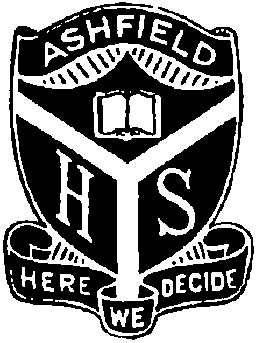 ASHFIELD BOYS HIGH SCHOOLYear 11 Assessment Policy& Course Schedules2018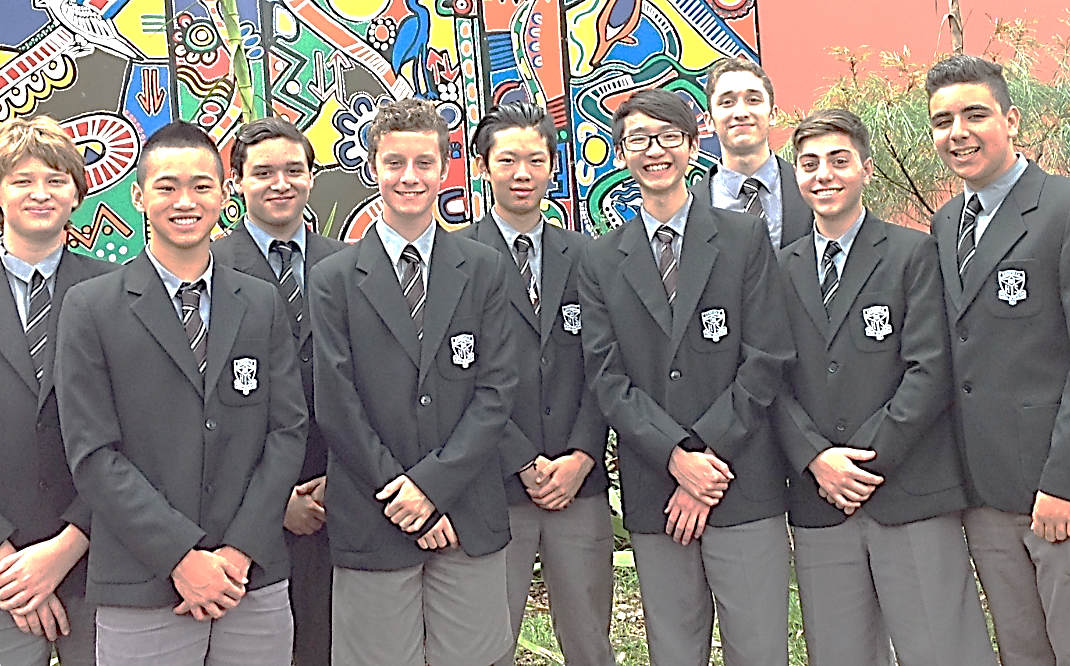 Contents:Year 11 Course Assessment OverviewIn order to progress to your Year 12 Higher School Certificate year, you must have completed your Year 11 Course 2018 in any individual subject satisfactorily.  The Principal will be asked to confirm that you have satisfactorily completed the Year 11 Course 2018 requirements before your entry for the HSC can be declared valid.  Most School Year 11 Courses 2018 will be completed by Term 3, and you will then begin work on your HSC course work which will be included in your HSC examination.School AssessmentThere are some aspects of your courses that cannot be adequately assessed through examinations, such as practical work in Science, Drama, Music and oral work in English.  Your school assessments are designed to measure these achievements as well as your achievements in examinations.   Your school assessments will measure your actual performance in the whole course.   In Year 12, your HSC subject assessment marks are submitted to NESA. Your school assessment marks are worth 50% of your HSC.Satisfactory Completion of a CourseTo get your HSC in a subject, you have satisfactorily met course requirements. “Satisfactory completion” means that, in the Principal’s view, there is sufficient evidence that you have:followed the course developed or endorsed by  NESA;applied yourself with diligence and sustained effort to the set tasks and experiences provided in the Year 11 or HSC course by the school; achieved some or all of the course outcomes; attended school regularly so that course completion requirements can be met. As a general rule, an attendance rate of at least 85% would be expected. 
Pattern of study to qualify for the HSCTo qualify for the HSC you must study a pattern of Year 11 and HSC courses. You must check that your Year 11 pattern of study included:at least 12 units of which 6 units must be from Board-developed courses:at least 2 units of EnglishYour HSC pattern of study must include at least 10 units, including two units of English.CredentialsThe Higher School Certificate is awarded to students who have completed all eligibility requirements.The Higher School Certificate Record of Achievement is awarded when you leave school.  If you leave school before completing the HSC your Record of Achievement will list any Year 11 Course 2018 which you have completed satisfactorily, but no marks will appear.School Assessment TasksSchool-based assessment tasks are linked to standards because the tasks focus on outcomes, they are valid instruments for what they are designed to assess, and where appropriate, the marking guidelines are related to the wording of the outcomes and the performance standards. Each task enables teachers to collect information about the students’ achievement in relation to one or several outcomes, to award marks in accordance with marking guidelines, and to provide constructive feedback to students on their performances highlighting their strengths and where they could make improvements. The marks awarded for each task should be commensurate with the quality of the response. Work that shows more complex development and higher order achievement should receive more marks than work that demonstrates a more basic level of achievement. At the end of each major examination in Year 11 you will be provided with your ranking within the course at that time.Reports will be available on a regular basis.  Each report will indicate your ranking for each course at that time.Course Assessment ScheduleIt is your responsibility to check with the relevant Head Teacher if any areas of the course schedule need clarification, or if you do not have a course assessment schedule for a subject which you are studying.The course assessment schedule is mandatory and is not negotiable.  It contains information about the set tasks in each component of your course.  The course assessment schedule also informs you of approximately when the various assessment tasks will take place, and tells you the weighting of each task.The date of each assessment task will be provided by the classroom teacher, in writing, at least two weeks prior to the task. Students must sign for their task notification.University EntryThe Australian Tertiary Admission Rank (ATAR) is calculated from the best 10 units in Board Developed Courses subject to the following restrictions.at least 2 units of English must be includedat least 3 Board Developed Courses of 2 units value or greater must be includedcourses from at least 4 subjects must be includedat most, 2 units of Category B courses may be includedThe List of Category B CoursesConstruction (240 hours)Hospitality- Kitchen Operations (240 hours) Vocational Education and Training (VET) CoursesWork PlacementThe courses in VET industry curriculum frameworks have been designed to deliver specified units of competency.  The units of competency have been drawn from industry training packages.  Work Placement is a mandatory HSC requirement of each course by NESA within this framework. 2U VET Courses comprise 70-hour work placement. (35 hours Year 11, 35 hours HSC Courses).Learning in the workplace will enable students to:progress towards the achievement of industry competenciesdevelop appropriate attitudes towards worklearn a range of behaviours appropriate to the industrypractice skills acquired off the job in a classroom or workshopdevelop additional skills and knowledge, including the key competenciesAssessment of the units of competency will be undertaken by a qualified assessor in classroom delivery.Part-time WorkUnder some circumstances, students’ part-time work in an appropriate workplace may be used to fulfil work placement requirements.  For further details, see your VET class teacher to discuss RPL (Recognition for prior Learning)The Purposes of VET AssessmentFor VET courses, assessment is to judge competence on the basis of performance against the criteria set out in the learning incomes for each module, for the purpose of achieving AQF Qualifications, Statements of Attainment and NESA requirements.Competency Based AssessmentThe courses within the VET Curriculum Frameworks are competency based courses.  NESA and the Vocational Education and Training Accreditation Board (VETAB) require that a competency based approach to assessment be used for the competencies achieved.The performance of students is based against a prescribed standard, not against the performance of other participants.A student is judged either competent or not yet competent.  This judgement is made on the basis of evidence, which may be in a variety of forms.  Students may take a maximum of three attempts at achieving an element of competency.  Competency based assessment is based on the requirements of the workplace. Competence incorporates all aspects of work performance, including problem solving and the capacity to apply skills and knowledge in both familiar and new situations.  Assessment of competence involves the assessment of skills and knowledge combined.When students are assessed on tasks, a number of elements of competency or even several units of competency are assessed together.  Competence is the integration of a wide range of skills, knowledge and attitudes.Qualified AssessorsStudents will be assessed by their teachers, who are qualified assessors, or in some cases by their work placements supervisors if they are qualified workplace assessors.Competency Records Achievement of elements of competency and units of competency will be progressively recorded by the teacher. all performance criteria need to be met to demonstrate the achievement on an element of competencyall elements of competency must be achieved in order to demonstrate the achievement of a unit of competency. Competency records are available for students to view when required.Year 11 Course Examination – VET CoursesThe Higher School Certificate examination in VET courses is optional.  It will consist of a written examination.  Students will nominate during the HSC year to undertake to withdraw from the optional examination.The examination is independent of the competency based assessment undertaken during VET courses and has no impact on student eligibility for AQF qualifications.A written exam component will be included in both the Half Yearly and Yearly school assessments.Assessment whilst on Work PlacementIf a student is required to complete an assessment whilst they have work placement, it is the responsibility of the student to notify the Head Teacher of this once they have received their Work placement student records. Student should use the form Appendix F to complete this process. Failure to do so will result in the student receiving zero mark for the scheduled assessment. RoSA (Record of School Achievement)A credential for school leaversTVETTVET students must carry 14 units and demonstrate continued attendance and have applied themselves with diligence and sustained effort before they can drop to 12 units.ESL studentsStage 6 ESL students must complete 2 units of Fundamentals of English for the Year 11 Course 2018 in addition to their 12 units, therefore carrying 14 units.  Fundamentals of English does not continue into Year 12.Students who leave school in Year 11 and satisfy eligibility requirements for the RoSA, will receive the formal credential – RoSA.Students who leave school and are not eligible for a RoSA will receive a Transcript of Study at their departure.  The Transcript of Study contains the same information as the RoSA for courses satisfactorily completed.All students have access to a record of their courses studied and their grades through Students Online.
While formal RoSA credentials are for school leavers, Year 11 students will be able to access their results electronically and print a transcript of their results.Illness and MisadventureStudent attendance before an assessment taskStudents must be present for the whole school day and attend all timetabled lessons. Failure to do so will result in a zero mark. Student is absent from an assessment task due to illnessIf a student is sick and cannot attend on the day of the task or date a task is due, the student is to:complete an illness/misadventure form (Appendix A), with an attached doctor’s certificate, and present it to the Head Teacher on the first day of return to school.  The doctor’s certificate should state:  “(Student name) was not fit to attend the assessment task on…”  This must be from a Registered Medical Practitioner with a Medicare Provider Number. Post-dated doctor’s certificates will not be accepted.  The task must be submitted at this time if it is a hand in task or an appropriate time is negotiated to complete the task with the Head Teacher for examinations and oral presentations. The Head Teacher may award an extension of time or an estimated mark may be given based on other available information.Student is absent due to a misadventureMisadventure refers to an event beyond the student’s control which allegedly prevented the student from attending the assessment task or school on the date a task was due.  Following failure to complete an assessment task at the due time, the student is to:notify the school by phone on 9798 6620 on the day of the task or as soon as possible following this date.  submit an illness / misadventure form (Appendix A), with appropriate supporting documentation, to the head teacher on the first day of return to school to negotiate alternative arrangements.  The task must be submitted at this time if it is a hand in task or an appropriate time is negotiated to complete the task with the Head Teacher for examinations and oral presentations.An extension of time may be provided or a mark may be awarded based on a substitute task. Where there is no valid reason for not completing an assessment task, a zero mark will be recorded for that task.Students who complete the assessment task and suffer illness/misadventureStudents may lodge an illness / misadventure appeal in writing if they believe that circumstances immediately prior to or during the assessment task, which were beyond their control, significantly diminished their assessment performance. In such cases, students need to complete the Illness/ Misadventure appeal form (Appendix A) and provide documentary evidence such as doctor’s certificate, clearly detailing and supporting the illness or misadventure. The provision of such documents does not dictate the outcome of the appeal. Students should submit this appeal to the Head Teacher on the next day they return to school.Hand-In tasksHand-in tasks should be submitted to the classroom teacher or if class teacher is absent the Head Teacher as specified on the notification of the assessment task on the due date and during the allocated lesson time and sign off that they have handed in, or completed the task. Alternatively if a student is absent due to illness or misadventure then an illness/misadventure form accompanied by appropriate supporting documentation i.e. medical certificate and the assessment task should be submitted to the teacher/Head teacher on the first day that the student returns to school.If an assessment task is submitted late, and there is no successful illness / misadventure appeal, students will receive a zero for that task. Students should still submit the task to gain necessary feedback.

Oral PresentationsOral presentations should be submitted to the teacher/faculty as specified on the notification of assessment.  A copy of the oral presentation must be submitted on the due date, generally being the first day that the speeches begin, during the lesson time.  A zero mark will be awarded if the task is submitted after the allocated lesson time unless an illness and misadventure form is submitted with the appropriate supporting documentation such as a medical certificate.Technology and assessment tasksTechnology and / or computer equipment failure are not valid grounds for misadventure involving the late submission of assessment tasks.To assist students in the utilisation of technology, the following guidelines should be considered:always complete work before the deadline.  This enables appropriate measures to be taken in the event of equipment failure.Back-up files regularly.Print out copies of drafts and keep them while the assignment is in progress.Bring a copy of the file to school by either email, USB, CD.Email the task to yourself Appeals Surrounding the Assessment ProcedureGrounds for an appealThe appeal concerning assessment procedures may only be based on the assessment process and not on individual student related issues such as illness or misadventure.While a teacher may choose to review the mark allocated for a task or part of a task, the professional judgment of a teacher is not grounds for an appeal.Appeals ProcessWhen a student feels that a decision applied to his work is not consistent with the school’s assessment policy and procedures he may appeal. The first appeal MUST be to the Head Teacher.Where a student feels that the appeal to the Head Teacher has not been heard appropriately, he may appeal to the Deputy Principal/ Principal to determine if:the weightings specified by the school in its assessment program were followed and conform with the Board’s requirements as detailed in the syllabus;the procedures used to determine the final assessment marks conform with the issued assessment program; and,there are no computational or other clerical errors in the determination of the assessment mark.A written appeal must be lodged to the Deputy Principal within 7 calendar days of the previous appeal to Head Teacher.The Appeals Committee will comprise of the Deputy Principal, and two Head Teachers from different faculties. If the student feels that the Appeals Committee has not given procedural fairness, then the student can lodge an appeal with the Principal.At all times, when lodging an appeal, the student is entitled to have a support person present.While a teacher may choose to review the mark allocated for a task or part of a task, the professional judgement of a teacher is not grounds for an appeal. If the student is concerned about their rank for any or each subject, then they follow the procedures listed in the flow chart. (Appendix D)If not satisfied with the school’s decision, a student may make a subsequent appeal to NESA. NESA will consider only whether the weightings, the procedures and the correct computations were made as detailed in the dot points above. There is no appeal against the marks awarded for individual assessment tasks.Academic IntegrityNESA has strict requirements concerning the integrity of ownership of work submitted.  These are mirrored by the school’s expectations.  All work presented in assessment tasks and examinations (including submitted works and practical examinations), must be your own.Defining MalpracticeMalpractice is any activity undertaken by a student that allows them to gain an unfair advantage over others or places other students at a disadvantage. It includes, but is not limited to:presenting it as one’s ownusing material directly from books, journals, CDs or the Internet without reference to the sourcebuilding on the ideas of another person without reference to the sourcebuying, stealing or borrowing another person’s work and presenting it as one’s ownsubmitting work to which another person, such as a parent, coach or subject expert has contributed substantiallycopying someone else’s work in part or in whole, and using words, ideas, designs or the workmanship of others in practical and performance tasks without appropriate acknowledgementpaying someone to write or prepare materialbreaching school examination rulesusing non-approved aids during an assessment tasknot making a genuine effort with an assessment taskcontriving false explanations to explain work not handed in by the due dateassisting another student to engage in malpractice.Students are advised that they should acknowledge input from another student or teacher or tutor within their bibliography and that copies of previous tasks by other students are kept as records for future years.Strategies to ensure the authenticity of student responses to tasks. All students entering stage 6 studies will have completed The HSC: All My Own Work program designed to help students to follow the principles and practices of good scholarship. This includes understanding and valuing ethical practices when locating and using information as part of their HSC studies.Strategies that teachers can use: thoroughly briefing all students in relation to the requirements of each taskallocating class time to the planning of a response to a taskrequiring that students maintain a process diary or journal to show how their response or project or work was developedasking students to submit a task at critical points in its developmenthaving students submit their original drafts in addition to their final workincorporating student oral presentations on the progress of their workcommunicating clearly to students the extent of teacher, or other expert or outside, involvement permitted in the development of the work.
Misconduct in formal examinations and other assessment tasksMisconduct during any task or formal examination may be regarded as malpractice. Zero marks may be awarded to students who are involved in misconduct during an examination or other assessment tasks. Misconduct refers to any form of behaviour or activity that may fall under the definition of malpractice, is not consistent with school rules or causes disruption to assessment procedures.All class tasks including formal examinations must be attempted seriously. Non-serious attempts or offensive language in answers will be referred to the Head Teacher and/or the Principal / Deputy Principal and may be awarded a zero mark for that task.Managing Issues of MalpracticeIssues of malpractice need to be investigated by the Head teacher and in more serious cases reported to the Principal / Deputy Principal.Where the malpractice is serious and where penalty or zero mark is to be awarded, the student will be advised of the issue and the school’s intention to manage a course of action. The student will be given an opportunity to appeal the outcome of this decision.Students are made aware that sharing / showing their hand-in task to other students prior to it being submitted may lead to issues construed as malpractice and lead to a zero mark for that task. Students are encouraged not to share the substance of a hand-in task with other students. Likewise, students who may receive a substitute task through an appeal outcome are not to make any effort to gain knowledge, wording or content of the original task.NESA Register of Malpractice in the Year 11 Course & HSC Assessment TasksTypes of malpractice in the Year 11 Course & HSC assessment tasks may include, but are not limited to:Being in possession of unauthorised notes or electronic devices during a test or examination.Using the words, ideas, designs or workmanship of others without acknowledgement.Copying from another student.Paying someone to write or prepare an assessment task.
All incidents of malpractice will be registered at the school and entered onto the NESA malpractice register.Equipment at Examinations/Tasks:No electronic devices (excluding NESA approved calculators) are permitted in assessments and the examination room. Students are advised not to bring phones or electronic devices to the exams.  If they do bring them, they are to place their phones in a supplied envelope before they enter the exam room.  This envelope will be collected by the supervising teacher and handed to the deputy.  Students will be able to collect their devices from the deputy at the end of the exam.  In the case where the deputy is not available, students will have to wait for their return or collect their device the next day.Students must ensure they have the necessary equipment to assessments. Students are not permitted to borrow equipment during examinations.Pencil cases and study notes must not be in possession of students in the exam room.All papers, questions, booklets and answers must be handed in at the end of each exam.Students must not take into the examination room any books, notes, this guide, the examination timetable, any paper or any equipment other than the equipment listed in the examination timetableNo responsibility will be taken for the safekeeping of any unauthorised material or equipment in bags or surrendered to Supervisors before or during the examinations.Course Requirements: N Award ProcessSatisfactorily completing the courseA student will be considered to have satisfactorily completed a course if, in the Principal’s view, there is sufficient evidence that the student has:followed the course developed or endorsed by NESA,applied himself/herself with diligence and sustained effort to the set tasks and experiences provided the course by the school; and,achieved some or all of the course outcomes.Student AttendanceIt could be determined by the Principal that prolonged or frequent absence has prohibited a student from meeting these requirements. Students who are concerned about their attendance with respect to meeting course requirements should discuss this with the Deputy Principal / Principal.For all absences greater than three days, students are to complete an Exemption from school form.  These forms are available from the side office.Absences for overseas or interstate travel are strongly discouraged and can impact on the student’s ability to satisfactorily complete course requirements.  Fee-paying international students may also jeopardise their visas and right to remain in .  Different subjects have different prerequisites, e.g. practical subjects require a set number of hours of practical work.  Overseas or interstate travel may have a negative impact on this.  If considering overseas or interstate travel, students are to: Explain to their family the impact the travel will have on the Year 11 Course & HSC;complete the Exemption from school form and attached a copy of the airline ticket;Appendix B Overseas or interstate trips for each subject studied.  This form is to be signed by the head teacher of each subject, parent and year advisor.Both forms are to then be submitted to the Principal for approval at least three weeks in advance.Failure to complete or submit assessment tasksIf a student does not have a valid reason for failing to complete or submit an assessment task a zero mark may be recorded for that task. The student and his parents will be advised, in writing, of this.Non-serious attempts Students studying a Year 11 Course must make a genuine attempt to complete course requirements. These requirements include students applying themselves with diligence and sustained effort to the set tasks and experiences provided in the course by the school, regardless of whether or not these tasks contribute to the final assessment mark. It is a matter for the teacher’s professional judgement to determine whether a student has made a genuine attempt to complete these requirements.Communicating course requirement concernsStudents should receive meaningful feedback in all aspects of their coursework. This may be in the form of marks, grades and/or oral and written comments. Comments may be informed by the performance band descriptions though should they not be reported or graded against these bands. The feedback given for tasks that do not contribute to the final Year 11 Course assessment mark should assist students in preparation for tasks that are part of the Year 11 Course Assessment program.Students must make a genuine attempt at assessment tasks that, combined, contribute more than 50% of the total assessment marks for that course. If it appears that a student is at risk of not meeting the internal assessment requirements in a course, a written warning letter must be given to the student and their parents notifying of a potential for an ‘N determination’ in the course. The letter willadvise the student of the issue giving adequate time for the problem to be corrected;specifying details of action including a timeframe required by the student;alert the student to the possible consequences of an ‘N’ determination, andrequest from the student and his parent a written acknowledgement of the warning;
If the student is still at risk and is failing to address the issue detailed in the initial letter, a second follow-up warning letter will be issued.On the first warning letter, a student will be interviewed by the Head Teacher.  On the second warning letter, the Head Teacher interviews the student and contacts the parents by phone or interview.An N determination in a course may place the award of the  Certificate in jeopardy and the individual course will not appear on the students’ Record of Achievement.See N determination flowchart (Appendix E)Disability Provisions for ExaminationsNESA may provide disability provisions for students in the School Certificate and Higher School Certificate examinations.NESA may approve disability provisions if a student has a special need, which would, in a normal examination situation, prevent him from:reading and interpreting the examination questions and/orcommunicating his responses.
Principals have the authority to decide on and to implement special provisions for school-based assessments including tests.	ACE Manual 13.1Regardless of the nature of the special need, the provisions granted will be solely determined by the implications of that need on the student’s functioning in an examination situation. ACE Manual 13.2Disability Provisions at Ashfield Boys High SchoolAshfield Boys High will support students seeking disability provisions for their Higher School Certificate examinations.  Where it is appropriate and suitable these provisions will also be offered to the students to complete their internal assessment component. If a student experiences a one-off incident, which affects his/her examination performance and requires Disability Provisions e.g. a physical injury, the Principal may elect to grant Disability Provisions for an individual task. These provisions will be issued using NESA general guidelines, however, there is no guarantee that NESA will allocate the same provisions.Ashfield Boys High School will endeavour to provide students with access to Disability Provisions to ensure a fair process for all students. The implementation of Disability Provisions is however restricted by the resources available and remains the decision of the school. Student responsibilitiesStudents must make an appointment with the Learning and Support Teacher (LAST) or school counsellor to formalise an application for disability examination provisions. Application forms are available from the LAST team.Students who have been awarded disability provisions are to check with their class teacher, the arrangements for these provisions for the upcoming task.Accelerants and AccumulantsAccumulantsIn cases of demonstrated need, students may accumulate HSC courses towards the Higher School Certificate over up to five years. The five-year period will commence in the first year the student satisfactorily completes an HSC course. In the case of an accumulant who is repeating a subject where a major work or project is required, the major work or project submitted and marked in a previous year cannot be resubmitted without the special permission of NESA.Accelerant StudentsIn exceptional circumstances, students may accelerate into Year 11 and/or HSC board developed courses in advance of their usual cohort or in less than the NESA stated indicative times. Decisions about the acceleration of Higher School Certificate students will be made by the Principal in accordance with the principles contained in the NESA Guidelines for Accelerated Progression.Accelerants should complete all assessment tasks that are undertaken by students completing requirements in the normal time frame. However, there may need to be flexibility in the order and timing of assessment tasks. Assessment tasks for accelerants, where possible, should be either delivered at the same time or in a manner that prevents students being able to communicate the task to each other or put one group at a significant advantage over the other.Students transferring to the schoolFor students who commence study at Ashfield Boys High between the commencement of the assessment period and the final date of Higher School Certificate entry, the Principal may request information from the previous school.  However, this information will only be used as a guide and will not form part of the assessment mark. This means that the student’s Rank Order for each course will be determined on the basis of tasks which have been completed from the time of arrival of the student at the school.  Performance in assessment tasks following arrival at the school and teacher professional judgement will be used to determine the final mark for the course.Senior Study CentreAshfield Boys High School values the importance of good study habits in the achievement of potential.  The Senior Study Centre is fully staffed Monday to Friday and is open Recess and Lunch.  The many resources available to senior students include computers, past examination papers, numerous study guides with student samples of Year 11 Course and HSC answers and examiners’ comments.Syllabus Requirements:Students may access the NESA Webpage: http://www.boardofstudies.nsw.edu.au/The Year 11 Higher School Certificate – Some Key WordsNESA has published a glossary of words that will make the demands of questions explicit. Students will be expected to have a clear understanding of what they are required to do in each question in an assessment task or examination.The Year 11 Course individual assessment programs for each subject which outline:The syllabus outcomesThe components to be assessedThe weightings of each componentThe types of tasksThe weighting of individual tasksThe timing of tasks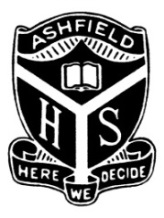 Ashfield Boys High SchoolSTAGE 6 ASSESSMENT TASK ILLNESS / MISADVENTURE FORMSubmit this proforma to the HEAD TEACHER on the DAY YOU RETURN TO SCHOOLName of Candidate: 	William Li							Today’s Date:  19/03/2016				Subject: English									Course: Standard					TASK: 	Task 2: Case Study of a text					 		WEIGHTING 10%_	DUE DATE:18/03/2016	Reasons for missing the task: Illness – broke wrist and had to go to hospital for treatment_____________________________________________________________________________________________________________________________________________________________________________________________(Give details which support your case to present the task at a later date or sit for a substitute task)Medical Certificate MUST be attached to the back of this form if your reason is ILLNESS 	Medical Certificate is attached:  YES  /  NOA STATEMENT from a parent/Guardian or witness may be attached if you feel it will support your applicationIf you were sick DURING an exam, was the teacher aware before the exam began? 	YES  /  NOCandidate Signature: _______________________________ Parent/Guardian Signature _________________________Classroom Teacher /Exam Supervisor comment:  															Work Submitted 18/03/2016																Signature: ____________________________________ Date: _18/03/2016______________Head Teacher comment and decision: (indicate if this application needs to go to the School Appeals Committee: YES  /  NOStudent to hand in assessment task – handed in 18/03/2016													Signature: _____________________________________ Date: _______________________________APPEALS COMMITTEE: DECISION 															Deputy Principal in Charge of Year 11/12: ……………………………		 Principal: ……………………………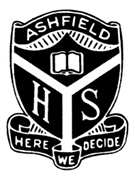 Ashfield Boys High SchoolSTAGE 6 ASSESSMENT TASK ILLNESS / MISADVENTURE FORMSubmit this proforma to the HEAD TEACHER on the DAY YOU RETURN TO SCHOOLName of Candidate: 									Today’s Date:  						Subject: 										Course: 							TASK: 									 		WEIGHTING _________	DUE DATE:			Reasons for missing the task: _________________________________________________________________________________________________		__________________________________________________________________________________________________________________________________(Give details which support your case to present the task at a later date or sit for a substitute task)Medical Certificate MUST be attached to the back of this form if your reason is ILLNESS	Medical Certificate is attached:  YES  /  NOA STATEMENT from a parent/Guardian or witness may be attached if you feel it will support your applicationIf you were sick DURING an exam, was the teacher aware before the exam began? 	YES  /  NOCandidate Signature: _______________________________ Parent/Guardian Signature _________________________Classroom Teacher /Exam Supervisor comment:  															Signature: ____________________________________ Date: _______________________________Head Teacher comment and decision: (indicate if this application needs to go to the School Appeals Committee: YES  /  NOSignature: _____________________________________ Date: _______________________________APPEALS COMMITTEE: DECISION 																Deputy Principal in Charge of Year 11/12: ___________________________________		Principal:  							Ashfield Boys High School OVERSEAS OR INTERSTATE TRIPSVARIATION TO STUDIESNAME:  ……………………………………………………..           	YEAR:  ……………….DESTINATION:  …………………………………… 		     	APPROVED: YES  /  NODATE OF DEPARTURE:  ……………………….	      			DATE OF RETURN:  ……………………….HEAD TEACHER’S COMMENT:  The consequences of missing the above work will be: _____________________________________________________________________________________________________________________________________________________________________________________________________________________________________________Signature of Parent/Guardian:  ______________________________________		Date:  _________________Year Adviser’s Signature:		  ___________________________________		Date: __________________Deputy/Principal’s Signature:  ______________________________________		Date: __________________ ASHFIELD BOYS HIGH SCHOOL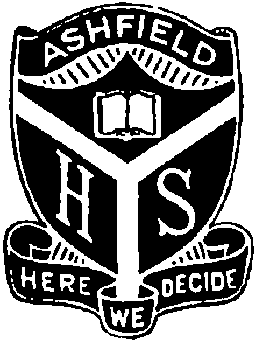 YEAR 11 COURSE ASSESSMENT APPEALS COMMITTEEDate: ……………………………..Name of Student:  ……………………………………………………………………….Course:  ……………………………………………………………………………….….Task: ………………………………………………………………………………………Weighting: ……………………………Reason for Appeal: …………………………………………………………………..……………………………………………………………….….………………………………………………………………………………………………………………………………………………………………………………………………………………………………………………………………………………………………………………………………………………………………………………………………………………………………………………………………………………………………………………………………………………………………………………………………………………………………………………………………Decision by Appeals Committee………………………………………………………………………………………………………………………………………………………………………………………………………………………………………………………………………………………………………………………………Signatures:  Year 11 Course Appeals Committee…………………………………                 ……………………………..	         …………………………….	Date………APPEALS FLOWCHART YEAR 10/11/12 NESA ‘N’ DETERMINATION
YEAR 11 ASSESSMENT SCHEDULE SUMMARY 2018Students should check individual Course Assessment Schedules for details and nature of tasks.This is subject to change – students will be issued with a notification of assessment prior to assessment tasks.Ongoing tasks, including major projects are not listed in this schedule (this includes externally assessed tasks)Assessment PolicyHSC Assessment Overview3VET4Illness & Misadventure5Appeals Surrounding Assessment Procedure6Academic Integrity6-7Course Requirements: N Award Process8Disability Provisions9Accelerants & Accumulants9Senior Learning Centre10NESA10HSC Key Words11Faculty Course Responsibilities12Assessment Scope & Sequence & Assessment GridsAncient History13Biology14Business Studies15Chemistry16Chinese and Literature17Construction18Drama19Economics20Engineering Studies21English Advanced22English EAL/D23English Extension 124English Standard25English Studies26Hospitality Kitchen Operations27Information Processes and Technology28Investigating Science29Legal Studies30Mathematics31Mathematics Extension 132Mathematics Standard33Modern History34Music 135PDHPE36Physics37Software Design & Development38Sport, Lifestyle & Recreation39Studies of Religion II40Visual Art41AppendicesAppendix A - Illness / Misadventure Sample Form42Appendix A - Illness / Misadventure Form43Appendix B - Overseas or Interstate Trips44Appendix C - HSC Assessment Appeals Committee Form45Appendix D- HSC Rank Appeal Flowchart46Appendix E- NESA N Determination Flowchart47Year 11 Assessment – Schedule Summary48-49The following glossary provides the meaning of these words as they generally apply across subject areas.The following glossary provides the meaning of these words as they generally apply across subject areas.The following glossary provides the meaning of these words as they generally apply across subject areas.The following glossary provides the meaning of these words as they generally apply across subject areas.The following glossary provides the meaning of these words as they generally apply across subject areas.WordDefinitionWordDefinitionAccountAccount for: state reasons for, report on. Give an account of:  narrate a series of events or transactionsDistinguishRecognise or note/indicate or distinct or different from; to note differences betweenAnalyseIdentify components and the relationship between them;  draw out and relate implicationsEvaluateMake a judgement based on criteria; determine the value ofApplyUse, Utilise, employ in a particular situationExamineInquire intoAppreciateMake a judgement about the value ofExplainRelate cause and effect;  make the relationships between things evident; provide why and/or howAssessMake a judgement of value, quality, outcomes, results or sizeExtractChoose relevant and/or appropriate detailsCalculateAscertain/determine from given facts, figures or informationExtrapolateInfer from what is knownClarifyMake clear or plainIdentifyRecognise and nameClassifyArrange or include in classes/categoriesInterpretDraw meaning fromCompareShow how things are similar or differentInvestigatePlan, inquire into and draw conclusions aboutConstructMake; build; put together items or argumentsJustifySupport an argument or conclusionContrastShow how things are different or oppositeOutlineSketch in general terms;  indicate the main features ofCriticallyanalyse/evaluateAdd a degree or level of accuracy, depth, knowledge and understanding, logic, questioning, reflection and qualify to (analyse/evaluation)PredictSuggest what may happen based on available informationDeduceDraw conclusionsProposePut forward (for example a point of view, idea, argument, suggestion) for consideration or actionDefineState meaning and identify essential qualitiesRecallPresent remembered ideas, facts or experiencesDemonstrateShow by exampleRecommendProvide reasons in favourDescribeProvide characteristics and featuresRecountRetell a series of eventsDiscussIdentify issues and provide points for and/or againstSummariseExpress concisely the relevant detailsSynthesisePutting together various elements to make a wholeSPECIFIC COURSE ASSESSMENT SCHEDULESMs L Finigan Head TeacherEnglish FacultyEnglish AdvancedEnglish EAL/DEnglish Extension 1English StandardEnglish Studies
Ms D Scandurra Head TeacherScience FacultyBiologyChemistryInvestigating SciencePhysicsMr M Radojevic Head TeacherHistory / PD.H.PE FacultyAncient HistoryModern HistoryPD/Health/PE Studies of Religion IISport Lifestyle and Recreation
Ms T Small Head TeacherCreative & Performing Arts FacultyDramaMusic 1Visual ArtMs M Thomas Head TeacherMathematics/Computing FacultyInformation Processes & TechnologyMathematicsMathematics Extension 1Mathematics Standard Software Design & DevelopmentMr L Alevizos Head TeacherTAS FacultyEngineering StudiesVET Construction (VET)Hospitality (Kitchen Operations) (VET)Mr C Zaczek Head TeacherSocial Sciences FacultyBusiness StudiesEconomicsLegal StudiesMr A Arya Head TeacherAdmin/Languages FacultyChinese & LiteratureAncient HistoryAncient HistoryAncient HistoryYear 11 Course 2018Year 11 Course 2018Year 11 Course 2018Task Schedule Task 1Task 2Task 2Task 3Task Schedule Term 1 Week 8Term 2Week 7Term 2Week 7Term 3Weeks 9/10Assessment Categories Source analysisInvestigating Ancient HistoryResearch and essayHistorical InvestigationResearch and essayHistorical InvestigationFinal ExaminationSyllabus Outcomes Outcomes assessedAH11-6 AH11-7 AH11-9 AH11-10Outcomes assessedAH11-3 AH11-4 AH11-5 AH11-6AH11-8 AH11-9Outcomes assessedAH11-3 AH11-4 AH11-5 AH11-6AH11-8 AH11-9Outcomes assessedAH11-1 AH11-2AH11-6 AH11-7AH11-9Weighting(Total)ComponentKnowledge and understanding of course content 202040Historical skills in the analysis and evaluation of sources and interpretations5551020Historical inquiry and research 10101020Communication of historical understanding in appropriate forms5551020Total %40202040100BiologyBiologyYear 11 Course 2018Year 11 Course 2018Year 11 Course 2018Year 11 Course 2018Task Schedule Task 1Task 1Task 2Task 3Task Schedule Term 1Week 9Term 1Week 9Term 3 Week 1Term 3Weeks 9/10Assessment Categories Practical AssessmentFactors affecting Enzyme ActivityPractical AssessmentFactors affecting Enzyme ActivityDepth Study PresentationFinal ExaminationSyllabus Outcomes BIO11/12-1  BIO11/12-2BIO11/12-3  BIO11/12-4  BIO11/12-8BIO11-9BIO11/12-1  BIO11/12-2BIO11/12-3  BIO11/12-4  BIO11/12-8BIO11-9BIO11/12-1  BIO11/12-2BIO11/12-3  BIO11/12-4BIO11/12-5  BIO11/12-6BIO11/12-7BIO 11-11BIO11/12-4BIO11/12-5BIO11/12-6BIO11/12-7BIO11-8BIO11-9BIO11-10BIO11-11Weighting(Total)ComponentKnowledge and understanding1010102040%Skills in working Scientifically2020202060%Total %30303040100Business StudiesBusiness StudiesBusiness StudiesYear 11 Course 2018Year 11 Course 2018Year 11 Course 2018sTask 1Task 2Task 2Task 3sTerm 1Week 8Term 2Week 5Term 2Week 5Term 3
Weeks 9/10Assessment Categories Research and ReportCase Study ReportCase Study ReportFinal ExaminationSyllabus Outcomes P1, P7, P8, P9P2, P4, P7, P8, P9, P10P2, P4, P7, P8, P9, P10P1, P2, P3, P4, P5, P6, P8, P9, P10Weighting(Total)ComponentKnowledge and understanding of course content10103040Stimulus-based Skills 10101020Inquiry and Research2020Communication10101020Total %30303040100ChemistryChemistryChemistryYear 11 Course 2018Year 11 Course 2018Year 11 Course 2018Task Schedule Task 1Task 2Task 2Task 3Task Schedule Term 1Week 6Term 2Week 7Term 2Week 7Term 3
Weeks 9/10Assessment Categories Depth StudyPresentation Practical Assessment Practical Assessment Final ExaminationSyllabus Outcomes CHE11/12-1,CHE11/12-3,CHE11/12-5, CHE11/12-7,CHE11-8CHE11/12-2, CHE11/12-3,CHE11/12-4, CHE11/12-5, CHE11/12-7, CHE11/12-10CHE11/12-2, CHE11/12-3,CHE11/12-4, CHE11/12-5, CHE11/12-7, CHE11/12-10CHE11/12-4, CHE11/12-5,CHE11/12-6, CHE11/12-7,CHE11-8, CHE11-9, CHE11-10, CHE11-11Weighting(Total)ComponentKnowledge and understanding1010102040Skills in working scientifically2020202060Total %30303040100Chinese and LiteratureChinese and LiteratureChinese and LiteratureYear 11 Course 2018Year 11 Course 2018Year 11 Course 2018Task Schedule Task 1Task 2Task 2Task 3Task Schedule Term 1Week 8Term 2Week 8Term 2Week 8Term 3
Weeks 9/10Assessment Categories Theme 1 The individual and the communityTheme 2  Youth CultureTheme 3 Perspectives on IdentityTheme 3 Perspectives on IdentityTheme 4 Global IssuesFinal ExaminationSyllabus Outcomes 1.1,1.2,1.3,2.1,2.4,3.1,3.2,3.4, 4.12.2,2.3,3.5,3.6,3.7,3.8,4.22.2,2.3,3.5,3.6,3.7,3.8,4.21.1,1.2,2.2,2.4,3.4,3.5,3.8,4.3Weighting(Total)ComponentListening10101020Reading1010102040Speaking1010Writing10102030Total %30303040100ULTIMO 90072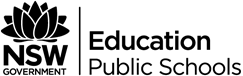 CONSTRUCTION ASSESSMENT SCHEDULEYear 11 2018 -  HSC 2019QUALIFICATION: CPC20211 Certificate II in Construction PathwaysTraining Package: CPC08 Construction and Property Services v 9.1ULTIMO 90072CONSTRUCTION ASSESSMENT SCHEDULEYear 11 2018 -  HSC 2019QUALIFICATION: CPC20211 Certificate II in Construction PathwaysTraining Package: CPC08 Construction and Property Services v 9.1ULTIMO 90072CONSTRUCTION ASSESSMENT SCHEDULEYear 11 2018 -  HSC 2019QUALIFICATION: CPC20211 Certificate II in Construction PathwaysTraining Package: CPC08 Construction and Property Services v 9.1ULTIMO 90072CONSTRUCTION ASSESSMENT SCHEDULEYear 11 2018 -  HSC 2019QUALIFICATION: CPC20211 Certificate II in Construction PathwaysTraining Package: CPC08 Construction and Property Services v 9.1ULTIMO 90072CONSTRUCTION ASSESSMENT SCHEDULEYear 11 2018 -  HSC 2019QUALIFICATION: CPC20211 Certificate II in Construction PathwaysTraining Package: CPC08 Construction and Property Services v 9.1ULTIMO 90072CONSTRUCTION ASSESSMENT SCHEDULEYear 11 2018 -  HSC 2019QUALIFICATION: CPC20211 Certificate II in Construction PathwaysTraining Package: CPC08 Construction and Property Services v 9.1ULTIMO 90072CONSTRUCTION ASSESSMENT SCHEDULEYear 11 2018 -  HSC 2019QUALIFICATION: CPC20211 Certificate II in Construction PathwaysTraining Package: CPC08 Construction and Property Services v 9.1NESA course code2 U  X 2 YR 26201LMBR UI Code:11CPC20211326201BTERMUnit CodeUnits Of Competency AQFCORE / ELECTIVEHSC STATUSHSC INDICATIVE Hrs.Assessment Task Cluster &Method of AssessmentHSC requirements  Exam estimate mark & weighting to total 100%Term 15 Year 11 UOCs5 Year 11 UOCs240 Indicative Hours over 2 years 50% Year 11  Exam35 hrs. Work placement Term 1CPCCWHS1001 Prepare to work safely in the construction industry  CM10Cluster A – SafeWork NSW WHS Induction     Written Test240 Indicative Hours over 2 years 50% Year 11  Exam35 hrs. Work placement Term 1/2CPCCCM1013A CPCCOHS2001APlan and organise workApply OHS requirements, policies and procedures in the construction industryCCMM1015Cluster B - Small project, Oil Stone Case or Concrete Float Practical, Teacher observations and written test.240 Indicative Hours over 2 years 50% Year 11  Exam35 hrs. Work placement Term 2/3CPCCCA2002BCPCCCA2011AUse carpentry tools and equipmentHandle carpentry materialsEEME2020Cluster C - Tool box, Saw Horse or BBQ table Practical, Teacher observations and written test.240 Indicative Hours over 2 years 50% Year 11  Exam35 hrs. Work placement Terms 4/59  HSC UOCs9  HSC UOCs35 hrs. Work placement50% Trial HSC Exam  The final estimate exam mark will only be used as the HSC exam mark in the event of misadventure.  It should be derived from a minimum of two exams.Terms 4/5CPCCCA2003ACPCCCM2006BCPCCCM1015ACPCCCO2013A CPCCCM2001AErect and dismantle formwork for footings and slabs on groundApply basic levelling procedures Carry out measurements and calculationsCarry out concreting to simple formsRead and interpret plans and specificationsEECECEEMEM2515202020Cluster D - School Project – Concreting Practical, Teacher observations and written test.35 hrs. Work placement50% Trial HSC Exam  The final estimate exam mark will only be used as the HSC exam mark in the event of misadventure.  It should be derived from a minimum of two exams.Terms 6/7CPCCWF2001ACPCCWF2002AHandle wall and floor tiling materialsUse wall and floor tiling tools and equipmentEEEE2510Cluster E – Wall and Floor TilingPractical, Teacher observations and written test35 hrs. Work placement50% Trial HSC Exam  The final estimate exam mark will only be used as the HSC exam mark in the event of misadventure.  It should be derived from a minimum of two exams.WorkplacementCPCCCM1014ACPCCCM1012A  Conduct workplace communication Work effectively and sustainably in the construction industry CCEM1025Cluster F - WPL JournalTeacher observations and Written test, Third party evidence35 hrs. Work placement50% Trial HSC Exam  The final estimate exam mark will only be used as the HSC exam mark in the event of misadventure.  It should be derived from a minimum of two exams.NESA requires students to study a minimum of 240 hours to meet Year 11 and HSC requirements.NESA requires students to study a minimum of 240 hours to meet Year 11 and HSC requirements.NESA requires students to study a minimum of 240 hours to meet Year 11 and HSC requirements.NESA requires students to study a minimum of 240 hours to meet Year 11 and HSC requirements.Total hours245Units of competency from the HSC focus areas will be included in the optional HSC examination.Units of competency from the HSC focus areas will be included in the optional HSC examination.DramaDramaDramaYear 11 Course 2018Year 11 Course 2018Year 11 Course 2018Task Schedule Task 1Task 2Task 2Task 3Task Schedule Term 1Week 9Term 2Week 9Term 2Week 9Term 3
Weeks 9/10Assessment Categories Improvisation, play building & Acting.Group Performance, Written tasks (ongoing & summative)Elements of Production in performance. Individual Project, Written tasks (ongoing & summative)Elements of Production in performance. Individual Project, Written tasks (ongoing & summative)Final ExaminationTheatrical Traditions and Performance Styles. Individual and Group PerformanceWritten ExaminationSyllabus Outcomes P1.1 – P1.8P2.1 – P2.7P3.1 – P3.4P1.3 – P1.6P2.1 – P2.5P3.2 –P3.4P1.3 – P1.6P2.1 – P2.5P3.2 –P3.4P1.1, P1.3 P1.5P2.1 – P2.2P3.2 – P3.4Weighting(Total)ComponentMaking Drama1020201040Performing Drama 1020 30Critically Studying Drama1010101030Total %30303040100EconomicsEconomicsEconomicsYear 11 Course 2018Year 11 Course 2018Year 11 Course 2018Task Schedule Task 1Task 2Task 2Task 3Task Schedule Term 1Week 8Term 2Week 9Term 2Week 9Term 3
Weeks 9/10Assessment Categories Research Task and Presentation:  Introduction to EconomicsResearch based in class extended response:  Labour Markets Research based in class extended response:  Labour Markets Final ExaminationSyllabus Outcomes P1, P4, P9, P10, P12P1, P2, P3, P7, P8, P10, P11, P12P1, P2, P3, P7, P8, P10, P11, P12P1, P2, P3, P4, P5, P6, P7, P8, P10, P11Weighting(Total)ComponentKnowledge and understanding of course content10552540Stimulated-based Skills10101020Inquiry and Research10101020Communication of Economic information, ideas and issues in appropriate forms1055520Total %30303040100Engineering StudiesEngineering StudiesEngineering StudiesYear 11 Course 2018Year 11 Course 2018Year 11 Course 2018Task Schedule Task 1Task 2Task 2Task 3Task Schedule Term 1Week 9Term 3 Week 5Term 3 Week 5Term 3
Weeks 9/10Assessment Categories Engineering Report & PresentationResearch Task & Engineering Model Building TaskResearch Task & Engineering Model Building TaskFinal ExaminationSyllabus Outcomes P1.2, P2.1, P3.2, P3.3, P4.1, P4.2, P4.3, P5.1, P5.2, P6.1, P6.2P1.2, P2.1, P3.2, P4.1, P4.2 P4.3, P5.1, P5.2P1.2, P2.1, P3.2, P4.1, P4.2 P4.3, P5.1, P5.2P1.1, P1.2, P2.1, P2.2, P3.1, P3.3, P4.1, P4.2, P4.3, P6.1, P6.2Weighting(Total)ComponentKnowledge and understanding of engineering principles and developments1020202050Skills in research, problem solving and communication  related to engineering1010101030Understanding of the scope and role of engineering including management and problem solving.010101020Total %20404040100English AdvancedEnglish AdvancedEnglish AdvancedYear 11 Course 2018Year 11 Course 2018Year 11 Course 2018Task Schedule Task 1Task 2Task 2Task 3Task Schedule Term 1Week 9Term 2Week 9Term 2Week 9Term 3
Weeks 9/10Assessment Categories Writing Portfolio with reflectionReading to WriteInteractive ICT presentation(multimodal presentation)Contemporary PossibilitiesInteractive ICT presentation(multimodal presentation)Contemporary PossibilitiesFinal ExaminationSyllabus Outcomes EN11-3, EN11-4,EN11-5, EN11-9EN11-1, EN11-2, EN11-3, EN11-5, EN11-7EN11-1, EN11-2, EN11-3, EN11-5, EN11-7EN11-1, EN11-3, EN11-5, EN11-6, EN11-8Weighting(Total)ComponentKnowledge and understanding of course content1520201550Skills in responding to texts and communication of ideas appropriate to audience, purpose and context across all modes1520201550Total %30404030100English EAL/DEnglish EAL/DEnglish EAL/DYear 11 Course 2018Year 11 Course 2018Year 11 Course 2018Task Schedule Task 1Task 2Task 2Task 3Task Schedule Term 1Week 9Term 2Week 9Term 2Week 9Term 3
Weeks 9/10Assessment Categories Language, Texts and Context – Reading and Writing taskLanguage, Texts and ContextMultimodal presentation (including listening)Texts and SocietyMultimodal presentation (including listening)Texts and SocietyFinal ExaminationSyllabus Outcomes EAL11-1A, EAL11-3, EAL11-6, EAL11-7, EAL11-8EAL11-1A, EAL11-2, EAL11-5, EAL11-6, EAL11-8EAL11-1A, EAL11-2, EAL11-5, EAL11-6, EAL11-8EAL11-1B, EAL11-3, EAL11-4, EAL11-5, EAL11-7Weighting(Total)ComponentKnowledge and understanding of course content1515152050Skills in responding to texts and communication of ideas appropriate to audience, purpose and context across all modes1515152050Total %30303040100English Extension 1English Extension 1English Extension 1Year 11 Course 2018Year 11 Course 2018Year 11 Course 2018Task Schedule Task 1Task 2Task 2Task 3Task Schedule Term 1Week 10Term 2Weeks 9–10Term 2Weeks 9–10Term 3
Weeks 9/10Assessment Categories Writing PortfolioMultimodalTED TalkMultimodalTED TalkFinal ExaminationSyllabus Outcomes EE11-2, EE11-3,EE11-6EE11-1, EE11-2,EE11-3, EE11-4, EE11-5EE11-1, EE11-2,EE11-3, EE11-4, EE11-5EE11-1, EE11-2,EE11-3, EE-4, EE11-5Weighting(Total)ComponentKnowledge and Understanding of texts and why they are valued1520201550Skills in complex analysis composition and investigation1520201550Total %30404030100English StandardEnglish StandardEnglish StandardYear 11 Course 2018Year 11 Course 2018Year 11 Course 2018Task Schedule Task 1Task 2Task 2Task 3Task Schedule Term 1Week 9Term 2Week 9Term 2Week 9Term 3
Weeks 9/10Assessment Categories Writing Portfolio with reflectionReading to WriteInteractive ICT presentation(multimodal presentation)Contemporary PossibilitiesInteractive ICT presentation(multimodal presentation)Contemporary PossibilitiesFinal ExaminationSyllabus Outcomes EN11-3, EN11-4, EN11-5, EN11-9EN11-1, EN11-2, EN11-3, EN11-5, EN11-7EN11-1, EN11-2, EN11-3, EN11-5, EN11-7EN11-1, EN11-3, EN11-5, EN11-6, EN11-8Weighting(Total)ComponentKnowledge and understanding of course content1520201550Skills in responding to texts and communication of ideas appropriate to audience, purpose and context across all modes1520201550Total %30404030100English StudiesEnglish StudiesEnglish StudiesYear 11 Course 2018Year 11 Course 2018Year 11 Course 2018Task Schedule Task 1Task 2Task 2Task 3Task Schedule Term 1Week 8Term 2Week 6Term 2Week 6Term 3
Weeks 9/10Assessment Categories PortfolioMandatory Module: Achieving through EnglishMultimodal presentationElective Module: On the RoadMultimodal presentationElective Module: On the RoadCollection of classworkAll modules and Final ExaminationSyllabus Outcomes ES11-1, ES11-4, ES11-5  ES11-6ES11-2, ES11-3, ES11-6, ES11-7, ES11-8ES11-2, ES11-3, ES11-6, ES11-7, ES11-8ES11-1, ES11-4, ES11-5, ES11-7, ES11-9Weighting(Total)ComponentKnowledge and understanding of course content1515152050Skills in:• 	comprehending texts• 	communicating ideas• 	using language accurately, appropriately and effectively1515152050Total %30303040100ULTIMO 90072	HOSPITALITY- KITCHEN OPERATIONS ASSESSMENT SCHEDULE  Year 11 2018 -  HSC 2019QUALIFICATION:  SIT20416 Certificate II in Kitchen Operations Training Package: SIT Tourism, Travel and Hospitality V1.1ULTIMO 90072	HOSPITALITY- KITCHEN OPERATIONS ASSESSMENT SCHEDULE  Year 11 2018 -  HSC 2019QUALIFICATION:  SIT20416 Certificate II in Kitchen Operations Training Package: SIT Tourism, Travel and Hospitality V1.1ULTIMO 90072	HOSPITALITY- KITCHEN OPERATIONS ASSESSMENT SCHEDULE  Year 11 2018 -  HSC 2019QUALIFICATION:  SIT20416 Certificate II in Kitchen Operations Training Package: SIT Tourism, Travel and Hospitality V1.1ULTIMO 90072	HOSPITALITY- KITCHEN OPERATIONS ASSESSMENT SCHEDULE  Year 11 2018 -  HSC 2019QUALIFICATION:  SIT20416 Certificate II in Kitchen Operations Training Package: SIT Tourism, Travel and Hospitality V1.1ULTIMO 90072	HOSPITALITY- KITCHEN OPERATIONS ASSESSMENT SCHEDULE  Year 11 2018 -  HSC 2019QUALIFICATION:  SIT20416 Certificate II in Kitchen Operations Training Package: SIT Tourism, Travel and Hospitality V1.1ULTIMO 90072	HOSPITALITY- KITCHEN OPERATIONS ASSESSMENT SCHEDULE  Year 11 2018 -  HSC 2019QUALIFICATION:  SIT20416 Certificate II in Kitchen Operations Training Package: SIT Tourism, Travel and Hospitality V1.1ULTIMO 90072	HOSPITALITY- KITCHEN OPERATIONS ASSESSMENT SCHEDULE  Year 11 2018 -  HSC 2019QUALIFICATION:  SIT20416 Certificate II in Kitchen Operations Training Package: SIT Tourism, Travel and Hospitality V1.1NESA course code 2 U  X 2 YR 26511 LMBR code 11SIT20416126511B TERMUnit CodeUnits Of Competency AQFCORE / ELECTIVEHSCSTATUSHSC  Hrs.Assessment Task Cluster &Methods of AssessmentHSC requirements  Exam estimate mark & weighting to total 100%Term 19 Year 11 UOCs9 Year 11 UOCs9 Year 11 UOCs9 Year 11 UOCs9 Year 11 UOCsEvidence will  be collected during Year 11 and HSC Course for the unit of competency SITHCCC011 Use cookery skills effectively240 Indicative Hours over 2 years 30% Yr 11 Yearly Exam  35 hrs Work placementTerm 1SITXFSA001 SITXWHS001 SITHCCC002Use hygienic practices for food safetyParticipate in safe work practices Prepare and present simple dishes CCEMME101520Cluster A: Getting Ready for WorkWritten task/scenario, case study & observation of practical work240 Indicative Hours over 2 years 30% Yr 11 Yearly Exam  35 hrs Work placementTerm 2SITXFSA002 SITHCCC003BSBSUS201Participate in safe food handling practicesPrepare and present sandwichesParticipate in environmentally sustainable work practicesEEESEE151015Cluster B: Introduction to the Commercial Kitchen Written task, Observation of practical work  240 Indicative Hours over 2 years 30% Yr 11 Yearly Exam  35 hrs Work placementTerm 3SITHKOP001SITHCCC001 SITXINV002Clean kitchen premises and equipment Use food preparation equipmentMaintain the quality of perishable itemsCC CSSE10205Cluster C: Prepare and Cook Food SafelyWritten task, Observation of practical work  240 Indicative Hours over 2 years 30% Yr 11 Yearly Exam  35 hrs Work placementTerms 4 & 55 HSC UOCs5 HSC UOCs5 HSC UOCs5 HSC UOCs5 HSC UOCs70% Trial HSC Exam  35 hrs Work placementThe final estimate exam mark will only be used as the HSC exam mark in the event of misadventure. This mark should be derived from two exams.Terms 4 & 5SITHCCC005SITHCCC006Prepare dishes using basic methods of cookery Prepare appetisers and saladsC ESE4025Cluster D: Quality MealsCase study, written task & observation of practical work including temperature checks & completion of HACCP documentation.70% Trial HSC Exam  35 hrs Work placementThe final estimate exam mark will only be used as the HSC exam mark in the event of misadventure. This mark should be derived from two exams.Terms6 & 7SITHCCC011BSBWOR203 SITHIND002 Use cookery skills effectivelyWork effectively with othersSource and use information on the hospitality industryCCEEMM201520Cluster E: Written task Portfolio of evidence including service periods. 70% Trial HSC Exam  35 hrs Work placementThe final estimate exam mark will only be used as the HSC exam mark in the event of misadventure. This mark should be derived from two exams.NESA  requires students to study a minimum of 240 hours to meet Year 11 and HSC requirements.NESA  requires students to study a minimum of 240 hours to meet Year 11 and HSC requirements.NESA  requires students to study a minimum of 240 hours to meet Year 11 and HSC requirements.Total Hours 240 Total Hours 240 Total Hours 240 Units of competency from the HSC focus areas will be included in the optional HSC examination. Units of competency from the HSC focus areas will be included in the optional HSC examination. Information Processes and TechnologyInformation Processes and TechnologyInformation Processes and TechnologyYear 11 Course 2018Year 11 Course 2018Year 11 Course 2018Task Schedule Task 1Task 2Task 2Task 3Task Schedule Term 1Week 10Term 2Week 8Term 2Week 8Term 3
Weeks 9/10Assessment Categories Topic TestIntroduction to Information skills and SystemsSurvey TaskInformation ProcessesSurvey TaskInformation ProcessesFinal ExaminationSyllabus Outcomes P1.1, P2.1, P6.1, P6.2P2.1, P5.1, P6.2, P7.1, P7.2P2.1, P5.1, P6.2, P7.1, P7.2P1.1, P2.2, P3.1, P4.1, P6.1, P7.1Weighting(Total)ComponentKnowledge and understanding of course content1020203060Knowledge and skills in the design and development of information systems1515151040Total %25353540100Investigating ScienceInvestigating ScienceInvestigating ScienceYear 11 Course 2018Year 11 Course 2018Year 11 Course 2018Task Schedule Task 1Task 2Task 2Task 3Task Schedule Term 1Week 8Term 2Week 7Term 2Week 7Term 3
Weeks 9/10Assessment Categories Practical InvestigationModules 1Depth StudyResearch and PresentationModules 2 and 3Depth StudyResearch and PresentationModules 2 and 3Final ExaminationModules 1–4Syllabus Outcomes INS11/12-1INS11/12-2INS11/12-3INS11/12-4INS11/12-5INS11/12-7INS11-8INS11/12-1INS11/12-4INS11/12-5INS11/12-6INS11/12-7INS11-9INS11-10INS11/12-1INS11/12-4INS11/12-5INS11/12-6INS11/12-7INS11-9INS11-10INS11/12-4INS11/12-5INS11/12-6INS11/12-7INS11-8INS11-9INS11-10INS11-11Weighting(Total)ComponentSkills in Working Scientifically2020202060Knowledge and Understanding1020201040Total %30404030100Legal StudiesLegal StudiesLegal StudiesYear 11 Course 2018Year 11 Course 2018Year 11 Course 2018Task Schedule Task 1Task 2Task 2Task 3Task Schedule Term 1Week 10Term 2Week 9Term 2Week 9Term 3Weeks 9/10Assessment Categories The Legal System:  Annotated Media File and ReportIndividual and the Law:  Research and Written PresentationIndividual and the Law:  Research and Written PresentationFinal ExaminationSyllabus Outcomes P1, P2, P3, P4, P6, P8P1, P4, P6, P8, P9P1, P4, P6, P8, P9P1, P2, P3, P4, P5, P6, P7, P9, P10Weighting(Total)ComponentKnowledge and understanding of course content1010104060Research 10101020Communication 10101020Total %30303040100MathematicsMathematicsMathematicsYear 11 Course 2018Year 11 Course 2018Year 11 Course 2018Task Schedule Task 1Task 2Task 2Task 3Task Schedule Term 1Week 8Term 3Week 3Term 3Week 3Term 3Weeks 9/10Assessment Categories In-class testTopicsAlgebraReal FunctionsIn class open-book testTopicsTrigonometric FunctionsLinear FunctionsIn class open-book testTopicsTrigonometric FunctionsLinear FunctionsFinal ExaminationAll Year 11 TopicsSyllabus Outcomes P2 – P5P2 – P5P2 – P5P2 – P8Weighting(Total)ComponentConcepts, skills and techniques1515152050Reasoning and communication1515152050Total %30303040100Mathematics Extension 1Mathematics Extension 1Mathematics Extension 1Year 11 Course 2018Year 11 Course 2018Year 11 Course 2018Task Schedule Task 1Task 2Task 2Task 3Task Schedule Term 1Week 9 Term 3Week 2Term 3Week 2Term 3
Weeks 9/10Assessment Categories Modelling and problem-solving taskTopic Circle GeometryIn-class open-book testTopicsTrigonometric Ratios, Further trigonometry In-class open-book testTopicsTrigonometric Ratios, Further trigonometry Final ExaminationAll Year 11 TopicsSyllabus Outcomes PE2–PE3, PE6PE2–PE3, PE6PE2–PE3, PE6PE2–PE6Weighting(Total)ComponentConcepts, skills and techniques1020202050Reasoning and communication2010102050Total %30303040100Mathematics StandardMathematics StandardMathematics StandardYear 11 Course 2018Year 11 Course 2018Year 11 Course 2018Task Schedule Task 1Task 2Task 2Task 3Task Schedule Term 1Week 8Term 2Week 7Term 2Week 7Term 3
Weeks 9/10Assessment Categories In-class open book testTopicsF1.2, A1, M1.1, M1.3Assignment/InvestigationTopicsM1.2Assignment/InvestigationTopicsM1.2Final ExaminationTopicsF1.1, F1.2, S1, S2, M1, M2, A1, A2Syllabus Outcomes MS11-1, MS11-2, MS11-3, MS11-4,  MS11-5, MS11-6, MS11-9, MS11-10MS11-3, MS11-4, MS11-9, MS11-10MS11-3, MS11-4, MS11-9, MS11-10MS11-1, MS11-2, MS11-3, MS11-4,  MS11-5, MS11-6, MS11-7, MS11-8, MS11-9, MS11-10Weighting(Total)ComponentUnderstanding, Fluency and Communicating1515152050Problem Solving, Reasoning and Justification1515152050Total %30303040100Modern HistoryModern HistoryModern HistoryYear 11 Course 2018Year 11 Course 2018Year 11 Course 2018Task Schedule Task 1Task 2Task 2Task 3Task Schedule Term 1Week 7Term 2Week 7Term 2Week 7Term 3Weeks 8/9Assessment Categories Case Study 1Historical InvestigationHistorical InvestigationYearly ExaminationSyllabus Outcomes Outcomes assessedMH11-2 MH11-3 MH11-5 MH11-9Outcomes assessedMH11-2 MH11-4 MH11-6 MH11-8 MH11-9Outcomes assessedMH11-2 MH11-4 MH11-6 MH11-8 MH11-9Outcomes assessedMH11-1 MH11-3 MH11-5 MH11-7  MH11-9 MH11-10Weighting(Total)ComponentKnowledge and understanding of course content 202040Historical skills in the analysis and evaluation of sources and interpretations5551020Historical inquiry and research1515520Communication of historical understanding in appropriate forms 51010520Total %30303040100Music 1Music 1Music 1Year 11 Course 2018Year 11 Course 2018Year 11 Course 2018Task Schedule Task 1Task 2Task 2Task 3Task Schedule Term 1Week 7 Term 2Week 8Term 2Week 8Term 3
Weeks 9/10Assessment Categories Composition and PerformanceTopic One:  An arrangement of an existing piece, relevant to topic studied, to be performed as a soloist or as an ensemblePerformance and Viva VoceTopic Two: solo or ensemble performance and viva voce, including detailed analysis of the piece within the focus area of the chosen topic and reference to the use of the musical conceptsPerformance and Viva VoceTopic Two: solo or ensemble performance and viva voce, including detailed analysis of the piece within the focus area of the chosen topic and reference to the use of the musical conceptsComposition Portfolio and Musicology ResearchTopic Three:  Composition Portfolio, including analysis of one influential musical excerpt and the development of personal ideas and techniques relevant to the chosen topicSyllabus Outcomes P1, P3P1, P4, P5, P6P1, P4, P5, P6P2, P3, P4, P5, P6Weighting(Total)ComponentPerformance10151525Composition101525Musicology10101525Aural 10101525Total %20353545100Personal Development, Health and Physical EducationPersonal Development, Health and Physical EducationPersonal Development, Health and Physical EducationPersonal Development, Health and Physical EducationYear 11 Course 2018Year 11 Course 2018Task Schedule Task 1Task 2Task 3Task 3Task Schedule Term 1Week 7Term 2Week 3Term 3Weeks 9/10Term 3Weeks 9/10Assessment Categories Movement AnalysisCore 2: The Body in MotionHalf Yearly TestCore 2: The Body in MotionOption 1: First AidYearly ExaminationCore 1: Better Health for IndividualsCore 2: The Body in MotionOption 1: First AidOption 2: Fitness ChoicesYearly ExaminationCore 1: Better Health for IndividualsCore 2: The Body in MotionOption 1: First AidOption 2: Fitness ChoicesSyllabus Outcomes P7, P8, P17P6 - P10, P15 - P17P1 - P12, P15 - P17P1 - P12, P15 - P17Weighting(Total)ComponentKnowledge and understanding of course content1510151540Skills in critical thinking, research, analysing and communicating2020202060Total %35303535100PhysicsPhysicsPhysicsYear 11 Course 2018Year 11 Course 2018Year 11 Course 2018Task Schedule Task 1Task 2Task 2Task 3Task Schedule Term 2Week 2Term 2Week 9Term 2Week 9Term 3
Weeks 9/10Assessment Categories Practical AssessmentDynamicsDepth StudyWaves and ThermodynamicsDepth StudyWaves and ThermodynamicsYearly ExaminationSyllabus Outcomes PH11/12-1, PH11/12-2,PH11/12-3, PH11/12-4,PH11/12-7, PH11-9PH11/12-1, PH11/12-2,PH11/12-3, PH11/12-4,PH11/12-5, PH11/12-6,PH11/12-7, PH 11-10PH11/12-1, PH11/12-2,PH11/12-3, PH11/12-4,PH11/12-5, PH11/12-6,PH11/12-7, PH 11-10PH11/12-1, PH11/12-4,PH11/12-5, PH11/12-6,PH11/12-7, PH11-8,PH11-9, PH11-10,PH11-11Weighting(Total)ComponentKnowledge and Understanding1010102040Skills in Working Scientifically2020202060Total %30303040100Software Design and DevelopmentSoftware Design and DevelopmentSoftware Design and DevelopmentYear 11 Course 2018Year 11 Course 2018Year 11 Course 2018Task Schedule Task 1Task 2Task 2Task 3Task Schedule Term 1Week 9Term 2Week 9Term 2Week 9Term 3
Weeks 9/10Assessment Categories Individual Research TaskYear 11 ProjectYear 11 ProjectFinal ExaminationSyllabus Outcomes P1.3, P3.1, P4.1, P5.2P1.2, P4.2, P5.1, P5.2, P6.2, P6.3P1.2, P4.2, P5.1, P5.2, P6.2, P6.3P1.1, P2.1, P2.2, P4.3, P5.2, P6.1Weighting(Total)ComponentKnowledge and understanding of course content1010103050Knowledge and skills in the design and development of software solutions 1030301050Total %20404040100Sport, Lifestyle and RecreationSport, Lifestyle and RecreationSport, Lifestyle and RecreationYear 11 Course 2018Year 11 Course 2018Year 11 Course 2018Task Schedule Task 1Task 2Task 2Task 3Task Schedule Ongoing Term 1-3Term 2 Week 6/7Term 2 Week 6/7Term 3
Weeks 9/10Assessment Categories In Class (Multi Module)  Assessment: Aquatics, Athletics, Individual Games, Resistance Training Half Yearly ExaminationHalf Yearly ExaminationFinal ExaminationSyllabus Outcomes 1.1, 1.3, 2.2,  3.1, 3.3, 3.4, 3.5, 4.1, 4.4, 4.5 1.1, 1.2, 1.3, 3.6, 4.1, 4.2, 4.4, 4.5,1.1, 1.2, 1.3, 3.6, 4.1, 4.2, 4.4, 4.5,1.1, 1.2, 1.3, 1.5, 2.2, 2.3, 2.4, 3.5,4.3, 4.4, 4.5Weighting(Total)ComponentKnowledge and understanding of the factors that influence health and participation in Physical ActivityKnowledge and understanding of the principles and processes impacting on the realisation of movement potentialThe ability to analyse and implement strategies that promote health, physical activity and enhanced performance.25252550A capacity to influence the participation and performance of self and othersA lifelong commitment to an active, healthy lifestyle and the achievement of movement potentialPhysical skill application in selected Physical Activity (Cumulative Assessment)5050Total %50252525100Studies of Religion IIStudies of Religion IIStudies of Religion IIYear 11 Course 2018Year 11 Course 2018Year 11 Course 2018Task Schedule Task 1Task 2Task 2Task 3Task Schedule Term 2Week 5Term 3Week 4Term 3Week 4Term 3Weeks 9/10Assessment Categories Religious Tradition Depth Study I & 2Religious Tradition 3Religious Tradition 3Final ExaminationSyllabus Outcomes P3, P4 , P5, P6, P7, P8, P9P1, P2, P6, P7, P8, P9P1, P2, P6, P7, P8, P9P1, P2, P3, P4, P5, P6, P8, P9Weighting(Total)ComponentKnowledge and understanding of course content1010102040Source-based skills5551020Investigation and research10101020Communication of information, ideas and issues in appropriate forms5551020Total %30303040100Visual ArtVisual ArtVisual ArtYear 11 Course 2018Year 11 Course 2018Year 11 Course 2018Task Schedule Task 1Task 2Task 2Task 3Task Schedule Term 1Week 10Term 3Week 7Term 3Week 7Term 3Weeks 9/10Assessment Categories Exploring RepresentationSubmitted Artworks exploring historical and contemporary representations of the body.  VAPD including research images and written demonstration of understanding change in conventions of portraitureDeveloping Contemporary PracticeSubmission of documented forms with visual development of ideas, presented as a VAPD and portfolio.  This includes research based practice.Developing Contemporary PracticeSubmission of documented forms with visual development of ideas, presented as a VAPD and portfolio.  This includes research based practice.Final ExaminationArt History and CriticismSyllabus Outcomes P1, P2, P3, P4, P7, P10P1, P2, P3, P4, P5 P6P1, P2, P3, P4, P5 P6P7 – P10Weighting(Total)ComponentArtmaking20303050Art Critical/Historical104050Total %100SubjectCourseWork/Assessment Tasks that will be missedWeekTERM 1 2018TERM 2 2018TERM 3 20181On going: Sport, Lifestyle & RecreationOn going: Sport, Lifestyle & RecreationOn going: Sport, Lifestyle & RecreationBiology2PhysicsMathematics Ext 13PD/H/PEMathematics4Studies of Religion II5Business StudiesStudies of Religion IIEngineering Studies6ChemistryEnglish Studies7Modern HistoryMusic 1PD/H/PEAncient HistoryChemistryInvestigating ScienceMathematics StandardModern HistoryVisual ArtWeekTERM 1 2018TERM 2 2018TERM 3 20188Ancient HistoryBusiness StudiesChinese & LiteratureEconomicsEnglish StudiesInvestigating ScienceMathematicsMathematics StandardChinese & LiteratureInformation Processes & TechnologyMusic 19BiologyDramaEngineering StudiesEnglish AdvancedEnglish EAL/DEnglish StandardMathematics Ext 1Software Design & DevelopmentDramaEconomicsEconomicsEnglish AdvancedEnglish EAL/DEnglish Extension 1English StandardLegal StudiesPhysicsSoftware Design& DevelopmentChinese & LiteratureDramaEnglish StudiesFinal ExaminationsMathematics Standard Music 1PD/H/PEVisual Art10English Extension 1Information Processes & TechnologyLegal StudiesVisual ArtEnglish Extension 1Chinese & LiteratureDramaEnglish StudiesFinal ExaminationsMathematics StandardMusic 1PD/H/PEVisual Art 11